This text is meant purely as a working document and has no legal effect. The Union's institutions do not assume any liability for its contents. The authentic versions of the relevant acts, including their preambles, are those published in the Official Journal of the European Union and available in EUR-Lex. ANNEX IIIMETHOD OF MEASUREMENT OF AIRBORNE NOISE EMITTED BY EQUIPMENT FOR USE OUTDOORSScopeThis Annex lays down the methods of measurement of airborne noise that shall be used for the determination of the sound power levels of equipment covered by this Directive with a view to the conformity assessment procedures of this Directive. Part A of this Annex for each type of equipment referred to in Article 2(1) lays downbasic noise emission standardgeneral supplements to the basic noise emission standardfor measuring the sound pressure level on a measurement surface enveloping the source and for calculating the sound power level produced by the source. Part B of this Annex for each type of equipment referred to in Article 2(1) lays downthe test areathe value of the constant K2Athe shape of the measurement surfacethe number and position of microphones to be usedrequirements relating to mounting of the equipmenta method to calculate the resulting sound power levels in the event that several tests with different operating conditions are to be usedfurther information.When testing specific types of equipment, the manufacturer or his authorised representative in the Community may in general the basic noise emission standard of Part A and the operating conditions of Part B for specific type of equipment. In the event of a dispute, however, the recommended  laid down in Part B has to be used.PART ABASIC NOISE EMISSION STANDARDFor the determination of the sound power level of equipment for use outdoors as defined by Article 2(1) the basic noise emission standardEN ISO 3744:may generally be used subject to the following general supplements:Measurement uncertaintyMeasurement uncertainties are not taken into account in the framework of conformity assessment procedures in the design phase.Operation of source during testFan speedIf the engine of the equipment or its hydraulic system is fitted with (a) fans(s) it (they) must operate during the test. The fan speed is, in accordance with one of the following conditions, stated and set by the manufacturer of the equipment and must appear in the test report, this speed being used in further measurements.F a n d r i v e d i r e c t l y c o n n e c t e d t o t h e e n g i n eIf the fan drive is directly connected to the engine and/or hydraulic equipment (e.g. by belt drive) it must operate during the test.F a n d r i v e w i t h s e v e r a l d i s t i n c t s p e e d sIf the fan can work at several distinct speeds the test shall be carried out eitherat its maximum working speed, orin a first test with the fan set at zero speed and in a second test the fan set at maximum speed. The resulting sound pressure level LpA shall then be calculated by combining both test results using the following equation:L pA ¼ 10 lg f0,3 Ü 100,1 LpA ;0%þ0,7 Ü 100,1 LpA ;100% gwhere:LpA,0 % is the sound pressure level determined with the fan set at zero speedLpA,100 % is the sound pressure level determined with the fan set at maximum speed.F a n d r i v e w i t h c o n t i n u o u s v a r i a b l e s p e e dIf the fan can work at continuous variable speed, the test shall be carried out either according to 2.1(b) or with the fan speed set by the manufacturer at no less than 70 % of the maximum speed.Test of powered equipment free of loadFor these measurements, the engine and hydraulic system of the equipment must be warmed up in accordance with the instructions, and safety requirements must be observed.The test is carried out with the equipment in a stationary position without operating the working equipment or travelling mechanism. For the purpose of the test, the engine will idle at no less than the rated speed corresponding to the net power ().If the machine is powered by a generator or from the mains, the frequency of the supply current, specified for the motor by the manufacturer, shall be stable at ± 1 Hz if the machine is equipped with an induction motor, and the supply voltage at ± 1 % of the rated voltage if the machine is equipped with a commutator motor. The supply voltage is measured at the plug of a non-detachable cable or cord, or at the inlet of the machine if a detachable cable is provided. The waveform of the current supplied from the generator shall be similar to that obtained from the mains.If the machine is powered by battery, the battery shall be fully charged.The speed used and the corresponding net power are stated by the manu­ facturer of the equipment and must appear in the test report.If the equipment is fitted with several engines, they must work simulta­ neously during the tests. If this is not possible, each possible combination of engine(s) is to be tested.Test of powered equipment under loadFor these measurements, the engine (driving device) and hydraulic system of the equipment must be warmed up in accordance with the instructions, and safety requirements must be observed. No signalling device such as a warning horn or reversing alarm is to be operated during the test.The speed or velocity of the equipment during the test must be recorded and appear in the test report.If the equipment is fitted with several engines and/or aggregates they must work simultaneously during the tests. If this is not possible, each possible combination of engine(s) and/or aggregates is to be tested.For each type of equipment that is to be tested under load, specific operating conditions must be laid down which shall, in principle, produce effects and stresses similar to those encountered under actual working conditions.Test of hand-operated equipmentConventional operating conditions for each type of hand-operated equipment shall be laid down that produce effects and stresses similar to those undergone under actual working conditions.Calculation of surface sound pressure level . The A-weighted surface sound pressure level to be used for calculating the sound power level is the arithmetic mean of .Information to be reportedThe A-weighted sound power level of the source under test shall be reported to the nearest whole number (less than 0,5 use the lower number; greater than or equal to 0,5 use the higher number).The report shall contain the technical data necessary to identify the source under test as well as the noise test code and the acoustical data.Additional microphone positions on the hemispherical measurement surface (EN ISO 3744:)In addition to clause of EN ISO 3744: a set of 12 microphones on the hemispherical measurement surface may be used. The location of 12 microphone positions distributed on the surface of a hemisphere of radius r are listed in the form of Cartesian coordinates in the following table. The radius r of the hemisphere The radius of the hemisphere shall be rounded to the nearest higher of the following values: The number (12) of microphones may be reduced to six, but the microphone positions 2, 4, 6, 8, 10 and 12 following the requirements of clause  of EN ISO 3744:have to be used in any case.Generally the arrangement with six microphone positions on a hemis­ pherical measurement surface has to be used. If there are other specifi­ cations laid down in a noise test code in this Directive for a specific equipment, these specifications shall be used.TABLECoordinates of the 12 microphone positionsEnvironmental correction K2AFigureAdditional microphone array on the hemisphere (12 microphone positions)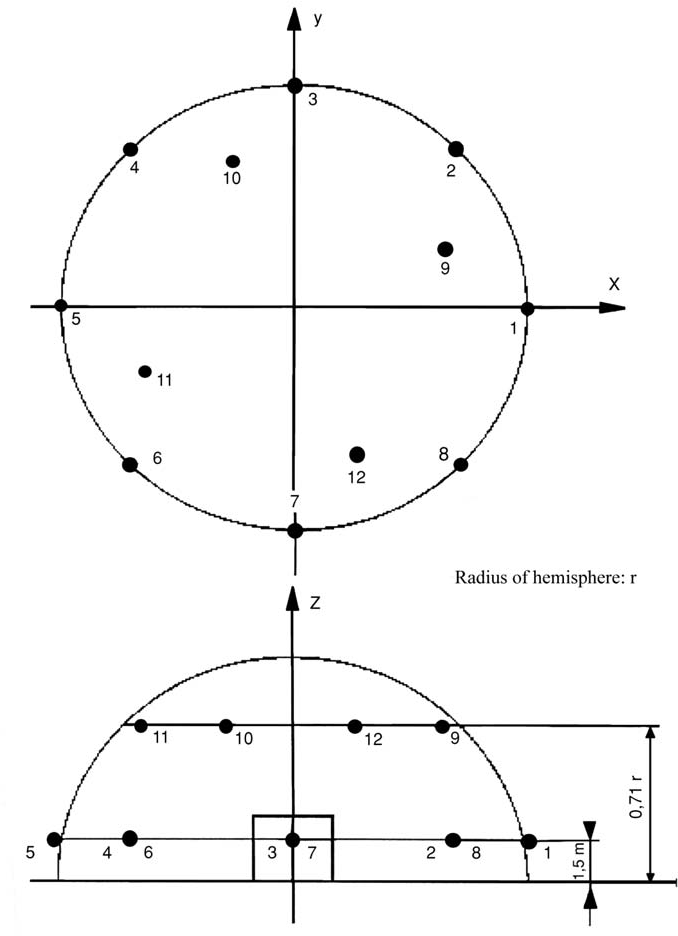 PART BNOISE TEST CODES FOR SPECIFIC EQUIPMENT EQUIPMENT THAT IS TESTED FREE OF LOAD Test areaReflecting surface of concrete or non-porous asphaltEnvironmental correction K2A K2A = 0Measurement surface/number of microphone positions/measuring distanceIf the largest dimension of the reference parallelepiped does not exceed 8 m:hemisphere/six microphone positions according to Part A item 5/ac­ cording to Part A item 5If the largest dimension of the reference parallelepiped exceeds 8 m: parallelepiped according to ISO 3744:1995 with measurement distanced = 1 mTest free of load:The noise tests shall be carried out according to Part A item 2.2Period(s) of observation/determination of resulting sound power level if more than one operating condition is usedThe period of observation shall at least be 15 secondsAERIAL ACCESS PLATFORMS WITH COMBUSTION ENGINEBRUSH CUTTERSBUILDERS' HOISTS FOR THE TRANSPORT OF GOODSSee No 0The geometrical centre of the engine shall be positioned above the centre of the hemisphere; the lift shall move without load and leave the hemisphere — if necessary — in direction of point 1BUILDING SITE BAND SAW MACHINES Measurement surface/number of microphone positions/measuring distanceISO 7960:1995, Annex J with d = 1 mTest under loadCorresponding to ISO 7960:1995, Annex J (point J2(b) only)Period of observationCorresponding to ISO 7960:1995, Annex JBUILDING SITE CIRCULAR SAW BENCHES Measurement surface/number of microphone positions/measuring distanceISO 7960:1995, Annex A, measurement distance d = 1 mTest under loadISO 7960:1995, Annex A (point A2(b) only)Period of observationISO 7960:1995, Annex ACHAIN SAWS, PORTABLE  equipment : EN ISO 22868:2021 equipment : COMBINED	HIGH  PRESSURE	FLUSHERS	AND  SUCTION VEHICLESIf it is possible to operate both items of equipment simultaneously, this shall be done according to Nos 26 and 52. If not, they shall be measured separately and the higher values are to be statedCOMPACTION MACHINESCOMPRESSORSPeriod of observationThe period of observation shall be at least 15 secondsCONCRETE-BREAKERS AND PICKS, HAND-HELD 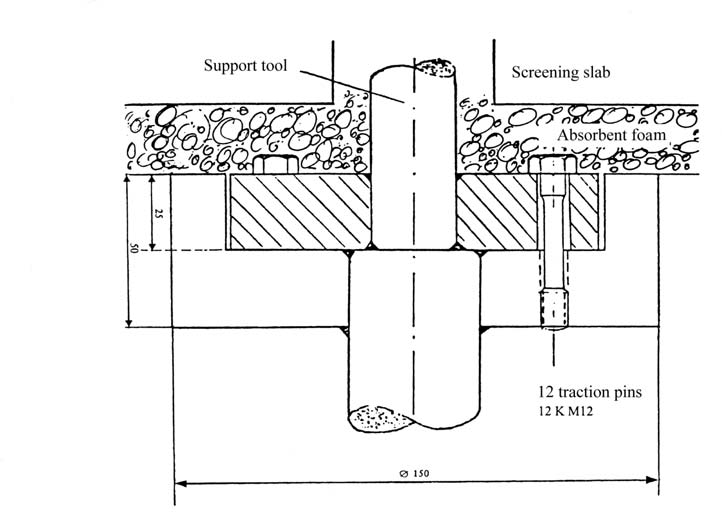 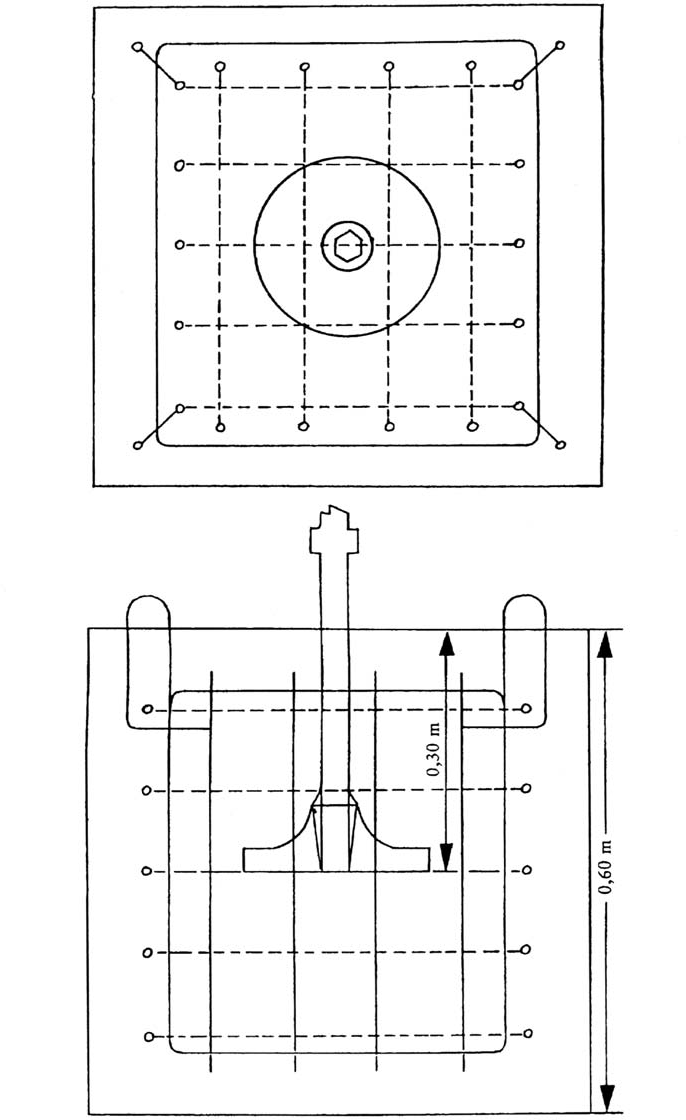 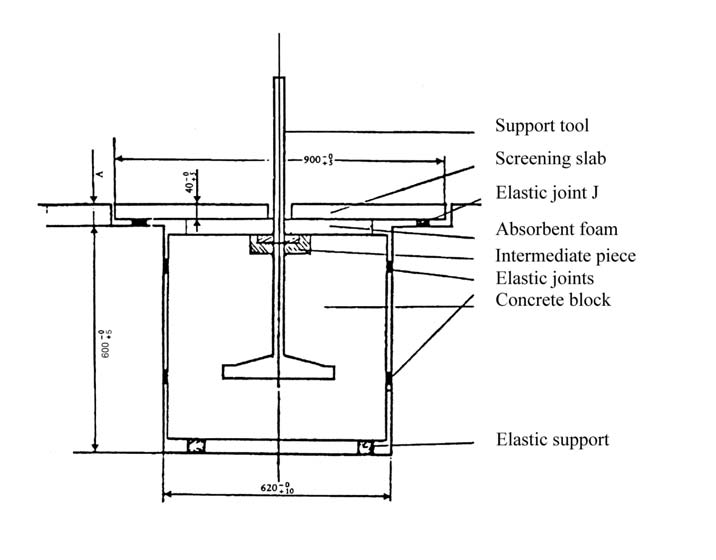 CONCRETE OR MORTAR MIXERS CONSTRUCTION WINCHESCONVEYING AND SPRAYING MACHINES FOR CONCRETE AND MORTARCONVEYOR BELTSSee No 0The geometrical centre of the engine shall be positioned above the centre of the hemisphere; the belt shall move without load and leave the hemisphere, if necessary, in the direction of point 1COOLING EQUIPMENT ON VEHICLES Test under loadThe cooling equipment shall be installed in a real or simulated cargo space and be tested in a stationary position where the height of the cooling equipment shall be representative of the intended installation requirements according to the instructions supplied to the purchaser. The power source of the cooling equipment shall operate at the rate that causes the maximum speed of the cooling compressor and the fan specified in the instructions. If the cooling equipment is intended to be powered by the driving engine of the vehicle the engine shall not be used during the test and the cooling equipment shall be connected to a suitable electrical power source. Removable tractor units shall be removed during the testCooling equipment installed in cargo-space refrigeration units which have a choice of different power sources shall be tested separately for each power source. The test result reported shall as a minimum reflect the mode of operation which leads to the maximum noise outputPeriod of observationThe period of observation shall at least be 15 secondsDOZERSISO 6395:Crawler dozers shall be tested on the test site corresponding to point 6.3.3 of ISO 6395:DRILL RIGSDUMPERSISO 6395:Test under loadEquivalent ISO 6395:, Annex , with the following amendment: 4.3, second paragraph is replaced by:‘The engine shall be operated at its maximum governed speed (high idle). The transmission control shall be set to neutral. Bring the bucket to the tipped position (emptying) up to about 75 % of its maximum movement and return it to its travelling position three times. This sequence of events is considered to be a single cycle for the stationary hydraulic mode.If no engine power is used to tip the bucket, the engine shall be operated at idling speed with the transmission in neutral. The measurement shall be performed without tipping the bucket, the period of observation shall be 15 seconds.’EQUIPMENT FOR LOADING AND UNLOADING TANKS OR SILOS ON TRUCKSEXCAVATORSISO 6395:EXCAVATORS-LOADERS  ISO 6395:GLASS RECYCLING CONTAINERSFor the purpose of this noise test code the single-event sound pressure level Lpls as defined in EN ISO 3744:point  is used in measuring the sound pressure level at the microphone positionsEnvironmental correction K2AMeasurement in the openairK2A=0Measurements indoorsThe value of the constant K2A, determined in accordance with Annex A to EN ISO 3744:, shall be ≤ 2,0 dB in which case K2A shall be disregardedOperating conditions during testThe noise measurement shall be carried out during a complete cycle beginning with the empty container and completed when 120 bottles have been thrown into the containerThe glass bottles are defined as follows:— capacity: 75 cl— mass: 370 ± 30 g.The testing operator holds each bottle by its neck and with its bottom towards the filling aperture and then he pushes it gently inside through the filling aperture in the direction of the centre of the container, avoiding if possible the bottle hitting against the walls. Only one filling aperture is used for throwing the bottles and it is the one nearest to microphone position 12Period(s) of observation/determination of resulting sound power level if more than one operating condition is usedThe A-weighted single-event sound pressure level is preferably simulta­ neously measured at the six microphone positions for each bottle thrown into the containerThe A-weighted single-event sound power level averaged over the measurement surface is calculated according to EN ISO 3744:, point The A-weighted single-event sound pressure level averaged over all 120 throwings of bottles is calculated as the logarithmic mean of the A- weighted single-event sound pressure levels averaged over the measurement surfaceGRADERSISO 6395:GRASS TRIMMERS/GRASS EDGE TRIMMERSSee No 2HEDGE TRIMMERS equipment equipmentHIGH PRESSURE FLUSHERS Basic noise emission standard EN ISO 3744:Operating conditions during testTest under loadThe high pressure flusher shall be tested in a stationary position. The engine and auxiliary units operate at the speed provided by the manufacturer for the operation of the working equipment; the high pressure pump(s) is (are) operating at its (their) maximum speed and operating pressure provided by the manufacturer. Using an adapted nozzle the pressure reduction valve shall be just on the point of reacting. The flow noise of the nozzle shall not have any influence on the results of the measurementsPeriod of observationThe period of observation shall at least be 30 secondsHIGH PRESSURE WATER JET MACHINES Equipment with pressure rating Equipment with pressure rating HYDRAULIC HAMMERS  Measurement surface/number of microphone positions/measuring distanceHemisphere/six microphone positions according to Part A, item 5/r = 10 mOperating conditions during testsMounting of the equipmentFor the test the hammer is attached to a carrier and a special test block structure shall be used. Figure 28.1 gives the characteristics of this structure and Figure 28.2 shows the position of the carrierCarrierThe carrier for the test hammer shall meet the requirements of the test hammer's technical specifications especially in weight range, hydraulic output power, supply oil flow and return line back pressureMountingMechanical mounting as well as connections (hoses, pipes …) must correspond to specifications given in the hammer's technical data. All significant noise caused by pipes and various mechanical components needed for installation, ought to be eliminated. All component connections have to be well tightenedH a m m e r s t a b i l i t y a n d s t a t i c h o l d f o r c eThe hammer shall be firmly held down by the carrier in order to give the same stability as that existing under normal operating conditions. The hammer must be operated in an upright positionToolA blunt tool shall be used in the measurements. The length of the tool must meet the requirements given in Figure 28.1 (test block)Test under loadHydraulic input power and oil flowOperating conditions of the hydraulic hammer shall be appropriately adjusted, measured and reported along with the corresponding technical specification values. The hammer under test must be used in such way that 90 % or more of the maximum hydraulic input power and oil flow of the hammer can be reachedCare shall be taken that the total uncertainty of the measurement chains of ps and Q is kept within ± 5 %. This assures the hydraulic input power deter­ mination within ± 10 % accuracy. Assuming linear correlation between hydraulic input power and emitted sound power this would mean variation of less than ± 0,4 dB in the determination of the sound power levelAdjustable components having effect on the hammer powerPre-settings of all accumulators, pressure central valves and other possible adjustable components must meet the values given in technical data. If more than one fixed impact rate is optional, measurements have to be made using all settings. Minimum and maximum values are presentedQuantities to be measuredps The mean value of the hydraulic supply fine pressure during the hammer's operation including at least 10 blowsQ       The mean value of the breaker inlet oil flow measured simultan­ eously with psT The oil temperature must lie between + 40/ + 60 °C during measurements. The temperature of the hydraulic breaker body must have been stabilised to normal operating temperature before starting the measurementsPa      The prefill gas pressures of all accumulators must be measured in static situation (breaker not operating) at stable ambient temperature of + 15/ + 25 °C. The measured ambient temperature shall be recorded with the measured accumulator prefill gas pressureParameters to be evaluated from the measured operating parameters: PIN Hydraulic input power of the breaker PIN = ps · QH y d r a u l i c s u p p l y l i n e p r e s s u r e m e a s u r e m e n t , p sps must be measured as close to the breaker IN-port as possibleps shall be measured with a pressure gauge (minimum diameter: 100 mm; accuracy class ± 1,0 % FSO)Breaker inlet oil flow, QQ must be measured from the supply pressure line as close to the breaker IN-port as possibleQ must be measured with an electric flowmeter (accuracy class ± 2,5 % of the flow reading)Measuring point of the oil temperature, TT must be measured from the oil tank of the carrier or from the hydraulic line connected to hammer. Measuring point shall be specified in the reportaccuracy of the temperature reading must lie within ± 2 °C of the actual valuePeriod of observation/determination of resulting sound power levelThe period of observation shall be at least 15 secondsThe measurements are repeated three times, or more if necessary. The final result is calculated as the arithmetic mean of the two highest values that do not differ by more than 1dBFigure 28.1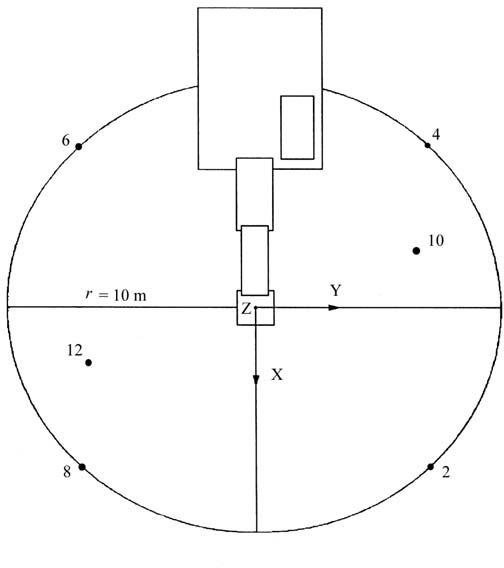 Figure 28.2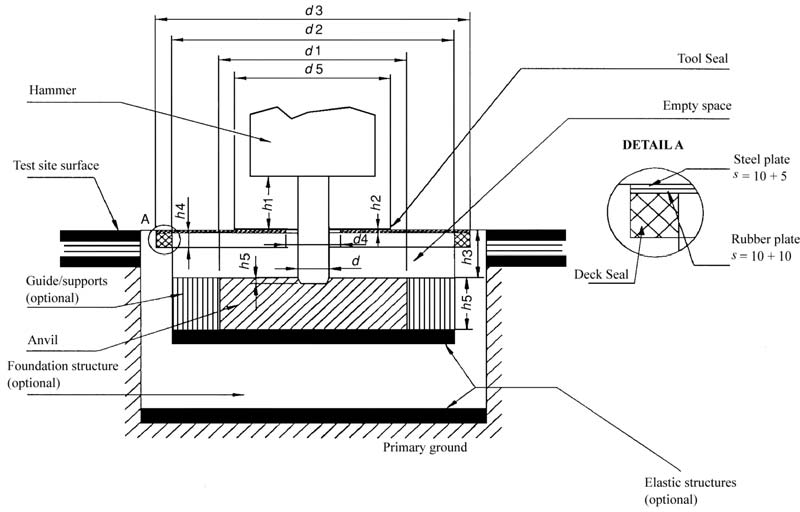 D e f i n i t i o n sd	Tool diameter (mm)d1	Anvil diameter, 1 200 ± 100 mmd2	Inner diameter of the anvil support structure, ≤ 1 800 mmd3	Diameter of the test block deck, ≤ 2 200 mmd4	Diameter of the tool opening in the deck, ≤ 350 mmd5	Diameter of the tool seal, ≤ 1 000 mmh1       Visible tool length between the lowest part of the housing and tool seal upper surface (mm), h1 = d ± d/2h2 Tool seal thickness above the deck, ≤ 20 mm (if the tool seal is located below the deck, its thickness is not limited; it may be made of foam rubber)h3       Distance between deck upper surface and anvil upper surface, 250 ± 50 mmh4	Isolating foam rubber deck seal thickness, ≤ 30 mmh5	Anvil thickness, 350 ± 50 mmh6	Tool penetration, ≤ 50 mmIf the quadratic shape of the test block structure is used, the maximum length dimension equals 0,89 × corresponding diameterThe empty space between the deck and the anvil can be filled with elastic foam rubber or other absorption material, density < 220 kg/m3HYDRAULIC POWER PACKS Mounting of equipmentThe hydraulic power pack shall be installed on the reflecting plane; skid- mounted hydraulic power packs shall be placed on a support 0,40 m high, unless otherwise required by the manufacturer's conditions of installationTest under loadDuring testing, no tools shall be coupled to the hydraulic power packThe hydraulic power pack shall be brought to its steady state within the range specified by the manufacturer. It shall operate at its nominal speed and its nominal pressure. The nominal speed and pressure are those appearing in the instructions supplied to the purchaserPeriod of observationThe period of observation shall at least be 15 secondsJOINT CUTTERSLANDFILL COMPACTORSLAWNMOWERSLAWN TRIMMERS/LAWN EDGE TRIMMERSLEAF BLOWERSLEAF COLLECTORSLIFT TRUCKSLOADERSISO 6395:Crawler loaders shall be tested on the test site corresponding to point 6.3.3 of ISO 6395:MOBILE CRANESMOBILE WASTE CONTAINERS Test areaReflecting surface of concrete or non-porous asphaltLaboratory room which provides a free field over a reflecting planeEnvironmental correction K2AM e a s u r e m e n t i n t h e o p e n a i rK2A = 0M e a s u r e m e n t i n d o o r sThe value of the constant K2A, determined in accordance with Annex A to EN ISO 3744:1995, shall be ≤ 2,0 dB, in which case K2A shall be disregardedMeasurement surface/number of microphone positions/measuring distanceHemisphere/six microphone positions according to Part A item 5/r = 3 mOperating conditions during testAll the measurements shall be carried out with an empty containerTest No 1: Free shutting down of the lid along the container bodyTo minimise his influence on the measurements, the operator shall stand at the back side of the container (hinge side). The lid shall be released by its middle, to prevent warping during its fallThe measurement is carried out during   the   following   cycle,   repeated 20 times:initially, the lid is raised verticallythe lid is released forward, if possible without giving an impulse, with the operator at the back of the container, unmoving until the lid is shutafter complete shutting, the lid is raised to its initial positionNote: If necessary the operator can move temporarily to raise the lid.Test No 2: Complete opening of the lidTo minimise his influence on the measurements, the operator shall stand at the back side of the container (hinge side) for the four-wheel containers, or on the right side of the container (between microphone position 10 and microphone position 12) for the two-wheel containers. The lid shall be released by its middle or as near as possible to its middleTo prevent any moving of the container, wheels shall be locked during the test. For the two-wheel containers, and to prevent any bounce of the container, the operator can maintain it by placing his hand on the top rim.The measurement is carried out during the following cycle:initially, the lid is opened horizontallythe lid is released without giving an impulseafter complete opening, and before a possible rebond, the lid is raised to its initial positionTest No 3: Rolling of the container over an artificial irregular trackFor this test, an artificial test track, simulating irregular ground is used. This test track consists of two parallel strips of steel mesh (6 m long and 400 mm wide), fastened in the reflecting plane approximately every 20 cm. The distance between the two strips is adapted according to the type of container, in order to allow the wheels to roll all over the whole length of the track. The mounting conditions shall ensure a flat surface. If necessary, the track is fastened on the ground with resilient material to avoid emission of parasitic noiseNote: Every strip can be composed of several 400 mm wide elements fitted togetherAn example of adequate track is given in Figures 39.1 and 39.2 The operator is situated at the lid hinge sideThe measurement is carried out while the operator draws the container along the artificial track, with a constant speed of approximately 1 m/s, between points A and B (4,24 m distance — see Figure 39.3) when the wheel axle, for a 2-wheel container, or the first wheel axle for a 4-wheel container, reaches point A or point B. This procedure is repeated three times in each directionDuring the test, for a 2-wheel container, the angle between the container and the track shall be 45°. For a 4-wheel container, the operator shall ensure an appropriate contact of all the wheels with the track.Period(s) of observation/determination of resulting sound power level if more than one operating condition is usedTest Nos 1 and 2: Free shutting down of the lid along the container body and complete opening of the lidIf possible, the measurements are carried out simultaneously at the six microphone positions. Otherwise, the sound levels measured at each microphone position will be classified in increasing order and the sound power levels are calculated by associating the values at each microphone position according to their rowThe A-weighted single-event sound pressure level is measured for each of the 20 shuttings and the 20 openings of the lid at each measurement point. The sound power levels LWAshutting and LWAopening are calculated from the quadratic mean of the five highest values among those obtainedTest No 3: Rolling the container over an artificial irregular trackThe period of observation T shall be equal to the duration necessary to cover the distance between point A and point B on the track.The sound power level LWArolling is equal to the mean of six values differing by less than 2 dB. If this criterion is not fulfilled with six measurements, the cycle is repeated as far as necessaryThe resulting sound power level is calculated by:L WA  ¼ 10 log1ð100,1 LWAshutting  þ 100,1 LWAopening  þ 100,1 LWArolling ÞFigure 39.1Drawing of the rolling track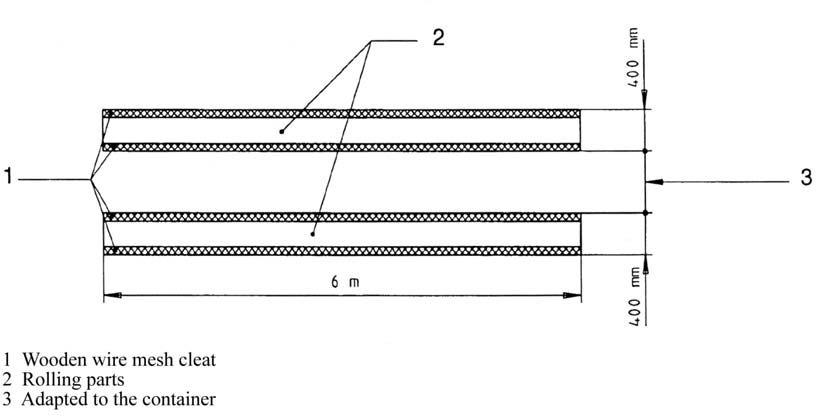 Figure 39.2Detail of construction and mounting of the rolling track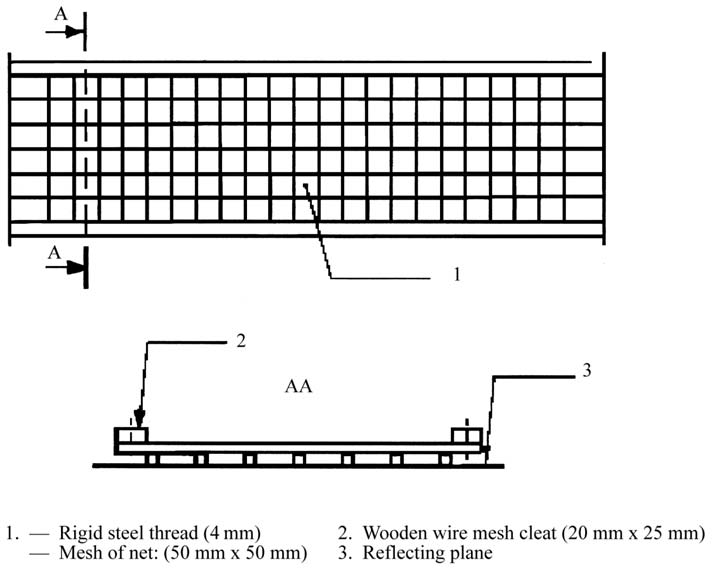 Figure 39.3Measurement distance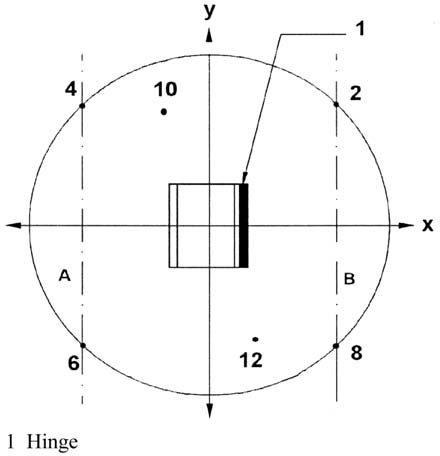 MOTOR HOESSee No 32PAVER-FINISHERSPILING EQUIPMENTPIPELAYERSPISTE CATERPILLARSPOWER GENERATORS  POWER SWEEPERSREFUSE COLLECTION VEHICLES ROAD MILLING MACHINES  SCARIFIERSequiopment: equipment:SHREDDERS/CHIPPERS  SNOW REMOVING MACHINES WITH ROTATING TOOLS SUCTION VEHICLESTest under loadThe suction vehicle shall be tested in a stationary position. The engine and auxiliary units operate at the speed provided by the manufacturer for the operation of the working equipment; the vacuum pump(s) is (are) operating at its (their) maximum speed provided by the manufacturer. The suction equipment is operated in such a way that the internal pressure is equal to atmospheric pressure (0 % vacuum). The flow noise of the suction nozzle shall not have any influence on the results of the measurementsPeriod of observationThe period of observation shall at least be 15 secondsTOWER CRANES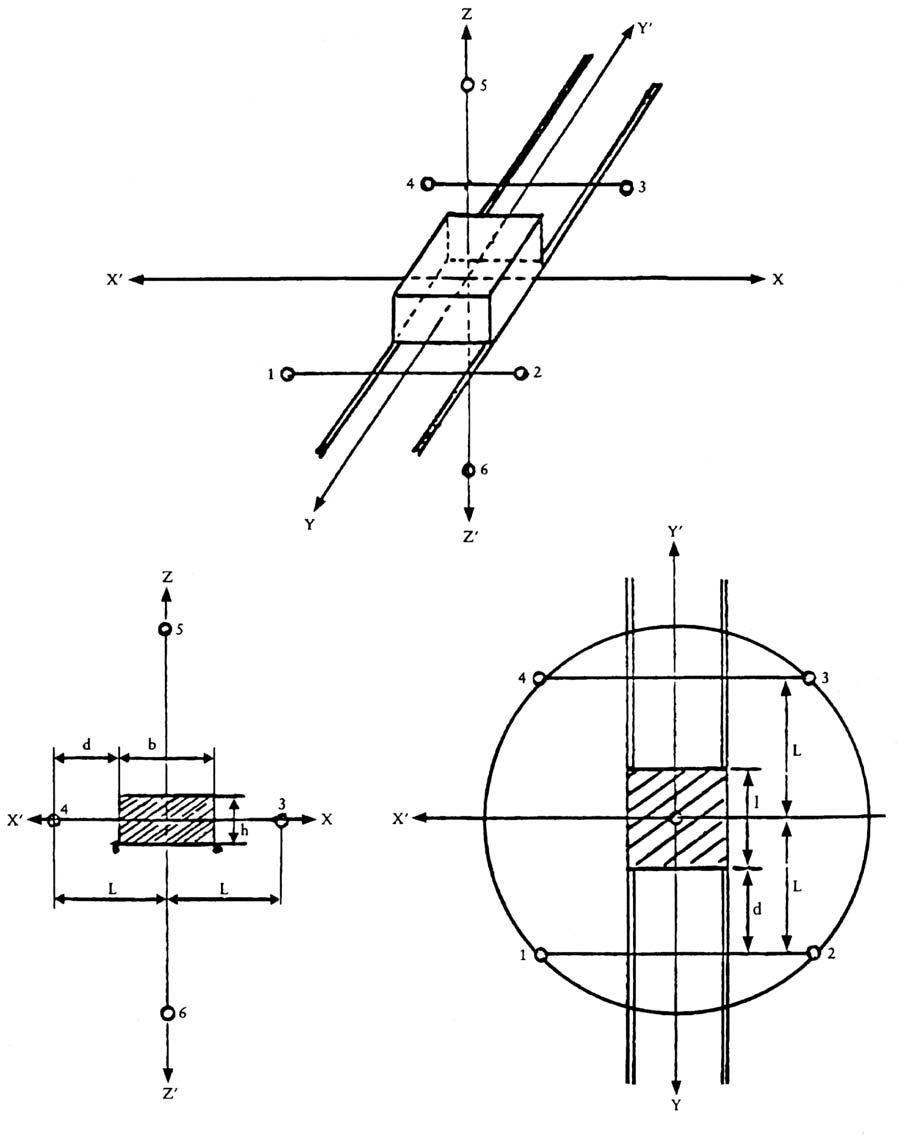 TRENCHERSTRUCK MIXERSWATER PUMP UNITSWELDING GENERATORS  Number of micro­ phonex/ry/rz1101,5 m20,70,71,5 m3011,5 m4− 0,70,71,5 m5− 101,5 m6− 0,7− 0,71,5 m70− 11,5 m80,7− 0,71,5 m90,650,270,71 r10− 0,270,650,71 r11− 0,65− 0,270,71 r120,27− 0,650,71 r